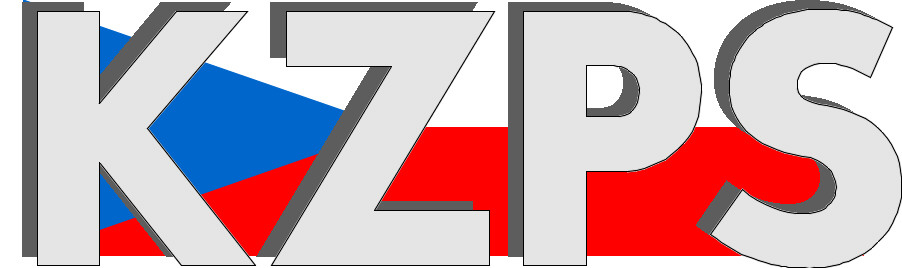 Konfederacezaměstnavatelských a podnikatelských svazů ČR Sekretariát:	    	 Václavské nám. 21	               tel.: 222 324 985                   	 110 00 Praha 1		               fax: 224 109 374  	            	            mail: kzps@kzps.cz S t a n o v i s k o Konfederace zaměstnavatelských a podnikatelských svazů ČRk „Systémovému snižování zátěže podnikatelů a výstupy z přeměření za rok 2022“V rámci mezirezortního připomínkového řízení jsme obdrželi uvedený návrh. K němu Konfederace zaměstnavatelských a podnikatelských svazů ČR (KZPS ČR) uplatňuje následující doporučující připomínku:bod 5 str. 5 - Zlepšení přehlednosti zákonů a orientace v nich 5.„maximální využívání jednotných dat účinnosti (k 1.1. a 1.7.) právních předpisů – JIŽ PLATÍ“   – přitom běžně platí povinnosti s jinou účinností (např.)od 1.4.2022 -  na odhlášku zaměstnance u OSSZ vyplňovat i díl pro Úřad práceod 1.2.2023 – možnost 5% snížení pojistného za vybrané skupiny zaměstnanců,od 1.2.2019 změna sazby DPH z 15 na 10% u osobní přepravy,   od 20.8.2022 zvýšen stravenkový paušál z 82,60 Kč na 99,40 Kč, ...)    Tab. č.6 – Povinnost daňového přiznání (dle ZDP č. 586/1992 Sb.) – jen pro FO? PO povinnost podat daňové přiznání k dani z příjmu nemají? Byť s jinou hodinovou dotací...Str. 18 - Vybraná zrealizovaná opatření na podporu snížení administrativní zátěže podnikatelů v letech 2016 až 2022- Podpora zkrácených úvazků  chybně uvedeno rozmezí – 30 hod, nikoli do 32!!- tak, jak je opatření realizováno, představuje výrazný nárůst byrokracie jak na straně zaměstnavatelů, tak i státu. Jako by cílem bylo spíš odrazovat od slevy...- Přitom by stačilo použít obdobný model jako u Prohlášení poplatníka daně z příjmu (tzv. „růžové prohlášení“ zaměstnance) , léty prověřený. Tím by se zrušila zbytečná povinnost zaměstnavatele ohlašovat úmysl použít slevu (stejně je okamžitá kontrola, v měsíčním Přehledu pojistného se uvádí jméno i RČ těch zaměstnanců, u kterých je sleva uplatněna).- Nadbytečná je i podmínka, že při více kratších úvazcích je možné slevu použít jen na 1 smlouvu – přitom by stačila jen podmínka splnit limit součtu hodin       Str. 19 - Datové schránky - jde o dobrý nápad, ale realizace ze strany státu kontraproduktivní  - povinné zřizování na straně jedné a nepřipravenost státu na straně druhé spolu s naprosto nedostečnou komunikací představuje projev arogance spíš než snížení byrokacie.Stát tady selhal a vlastní selhání kryje arogancí – stručně lze shrnout:1) Pokud se rozhodnete podnikat, musíte dodržovat povinnosti, které vám stát uloží.2) Stát tyto povinnosti může kdykoli měnit a vy se jim musíte přizpůsobit. Tečka.- Přitom stát by měl především zajistit, aby úředníci používali datové schránky tam, kde ji znají (např. existují případy, kdy úředníci Ministerstva vnitra na datovou zpravu odpovídají doporučeným dopisem – což je mj. i plýtvání státními prostředky).- Stát by měl také zajistit, aby i méně zdatní podnikatelé či členové SVJ, spolků, apod. Mohli plnit elektronické povinnosti. K tomu by třeba mohly na každém obecním úřadě být hodiny, kdy je k dispozici PC s internetem + pracovník, který kvalifikovaně pomůže s povinnostmi kolem datové schránky (nejen přepsat první daňové přiznání z papíru do elektronické formy, ale i funkční nastavení datové schránky a budoucí obsluha datových schránek.     Kontaktní osoby:Ing. Monika Mrázová			e-mail:	uncida@seznam.cz 		mob:	776 672 204Jiří Víšek				e-mail:	jiri.visek@spptz.cz 		mob:	603 436 695Dr. Jan Zikeš				e-mail:	zikes@kzps.cz			tel:	222 324 985V Praze dne 11. května 2023 										        Jan W i e s n e r		                                                                            			             prezident